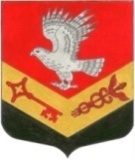 МУНИЦИПАЛЬНОЕ ОБРАЗОВАНИЕ«ЗАНЕВСКОЕ ГОРОДСКОЕ ПОСЕЛЕНИЕ»ВСЕВОЛОЖСКОГО МУНИЦИПАЛЬНОГО РАЙОНАЛЕНИНГРАДСКОЙ ОБЛАСТИСОВЕТ ДЕПУТАТОВ ТРЕТЬЕГО СОЗЫВАРЕШЕНИЕ21.06.2018 года                                                                                        № 32гп.Янино-1Об утверждении Порядка установления размераплаты за содержание жилого помещения для собственников жилых помещений, которые не приняли решение о выборе способа управления многоквартирным домом, решение об установленииразмера платы за содержание жилого помещения,а также по установлению порядка определенияпредельных индексов изменения размера такой платына территории МО «Заневское городское поселение»	 В соответствии с частью 3 статьи 156, частью 4 статьи 158 Жилищного кодекса Российской Федерации, федеральным законом от 06.10.2003 № 131-ФЗ «Об общих принципах организации местного самоуправления в Российской Федерации», приказом Минстроя России от 06.04.2018 № 213/пр «Об утверждении Методических рекомендаций по установлению размера платы за содержание жилого помещения для собственников жилых помещений, которые не приняли решение о выборе способа управления многоквартирным домом, решение об установлении размера платы за содержание жилого помещения, а также по установлению порядка определения предельных индексов изменения размера такой платы», уставом МО «Заневское городское поселение» совет депутатов принял РЕШЕНИЕ: 1.Утвердить Порядок установления размера платы за содержание жилого помещения для собственников жилых помещений, которые не приняли решение о выборе способа управления многоквартирным домом, решение об установлении размера платы за содержание жилого помещения, а также по установлению порядка определения предельных индексов изменения размера такой платы на территории муниципального образования «Заневское городское поселение» Всеволожского муниципального района Ленинградской области, согласно приложению.2.Опубликовать настоящее решение в официальных средствах массовой информации.3. Решение вступает в силу после дня его опубликования.4. Контроль за исполнением решения возложить на постоянно действующую депутатскую комиссию по промышленности, сельскому хозяйству, жилищно-коммунальному хозяйству, транспорту, связи и благоустройству.Глава муниципального образования                                               В.Е.КондратьевПриложениек решению совета депутатовот  ______________ №__Порядокустановления размера платы за содержание жилого помещения для собственников жилых помещений, которые не приняли решение о выборе способа управления многоквартирным домом, решение об установлении размера платы за содержание жилого помещения, а также по установлению порядка определения предельных индексов изменения размера такой платы на территории муниципального образования «Заневское городское поселение» Всеволожского муниципального района Ленинградской области                           1.Общие положенияНастоящий Порядок установления размера платы за содержание жилого помещения для собственников жилых помещений, которые не приняли решение о выборе способа управления многоквартирным домом, решение об установлении размера платы за содержание жилого помещения, а также по установлению порядка определения предельных индексов изменения размера такой платы на территории муниципального образования «Заневское городское поселение» Всеволожского муниципального района Ленинградской области (далее – Порядок) разработан в соответствии с Жилищным кодексом Российской Федерации, Правилами осуществления деятельности по управлению многоквартирными домами, утвержденными постановлением Правительства Российской Федерации от 15.05.2013 № 416, Правилами оказания услуг и работ, необходимых для обеспечения надлежащего содержания общего имущества в многоквартирном доме и Минимальным перечнем услуг и работ, необходимых для обеспечения надлежащего содержания общего имущества в многоквартирном доме, утвержденными постановлением Правительства Российской Федерации от 03.04.2013 № 290 (далее - Минимальный перечень), Методическими рекомендациями по установлению размера платы за содержание жилого помещения для собственников жилых помещений, которые не приняли решение о выборе способа управления многоквартирным домом, решение об установлении размера платы за содержание жилого помещения, а также по установлению порядка определения предельных индексов изменения размера такой платы, утвержденными приказом Минстроя России от 06.04.2018 № 213/пр.Определение типа многоквартирного дома 2.1. Тип многоквартирного дома определяется исходя из его конструктивных и технических характеристик, степени благоустройства и перечня инженерного оборудования, входящего в состав общего имущества многоквартирного дома.3. Определение размера платы за содержание жилого помещенияв многоквартирном доме3.1. В соответствии с пунктом 2 части 1 статьи 154 Жилищного кодекса Российской Федерации размер платы за содержание жилого помещения определяется как сумма платы за услуги и работы по управлению многоквартирным домом, содержанию и текущему ремонту общего имущества в многоквартирном доме и за холодную воду, горячую воду, электрическую энергию, потребляемые при использовании и содержании общего имущества в многоквартирном доме, за отведение сточных вод в целях содержания общего имущества в многоквартирном доме (далее - коммунальные ресурсы, потребляемые при использовании и содержании общего имущества в многоквартирном доме).3.2. Размер платы за содержание жилого помещения в многоквартирном доме определяется исходя из Минимального перечня без включения в нее платы за коммунальные ресурсы, потребляемые при использовании и содержании общего имущества в многоквартирном доме.3.3. Размер платы за содержание жилого помещения в многоквартирном доме определяется по типам многоквартирных домом посредством расчета среднего значения размеров платы за содержание жилого помещения, утвержденных исходя из Минимального перечня общими собраниями собственников помещений в однотипных многоквартирных домах, расположенных на территории муниципального образования «Заневское городское поселение» Всеволожского муниципального района Ленинградской области,  действующих на момент осуществления расчета (определения) размера платы за содержание жилого помещения в многоквартирном доме и не предусматривающих дополнительных работ и услуг (далее - среднее значение размеров платы).3.4. При осуществлении расчета (определения) средних значений размеров платы используется информация о принятых общими собраниями собственников помещений в многоквартирных домах решениях об утверждении платы за содержание жилого помещения исходя из Минимального перечня и не предусматривающих дополнительных работ и услуг, размещенная в государственной информационной системе жилищно-коммунального хозяйства, а при ее отсутствии в указанной системе - информация, хранящаяся в органе государственного жилищного надзора Ленинградской области, посредством обращения в такой орган.3.5. Среднее значение размеров платы в отношении каждого типа многоквартирных домов определяется как отношение суммы размеров платы за содержание жилого помещения в однотипных многоквартирных домах, к количеству таких многоквартирных домов, принятому для расчета.3.6. Плата за содержание жилого помещения в многоквартирном доме устанавливается на срок не более трех лет с возможностью проведения ее ежегодной индексации с учетом индекса потребительских цен на текущий год, установленного действующим Прогнозом социально-экономического развития Российской Федерации (далее - индекс потребительских цен). Размер платы определяется в рублях на 1 квадратный метр помещения (жилого, нежилого) в многоквартирном доме в месяц.4. Порядок определения предельных индексов измененияразмера платы за содержание жилого помещениядля собственников жилых помещений, которые не принялирешение о выборе способа управления многоквартирнымдомом, решение об установлении размера платыза содержание жилого помещения4.1. Предельный индекс изменения размера платы за содержание жилого помещения для собственников жилых помещений, которые не приняли решение о выборе способа управления многоквартирным домом, решение об установлении размера платы за содержание жилого помещения, определяется равным индексу потребительских цен.